PielikumsMinistru kabineta noteikumu projekta „Jaunuzņēmumu darbības vērtēšanas komisijas nolikums” sākotnējās ietekmes novērtējuma ziņojumam  (anotācijai) Komisijas, komisijas sekretariāta un administrējošās iestādessadarbības shēma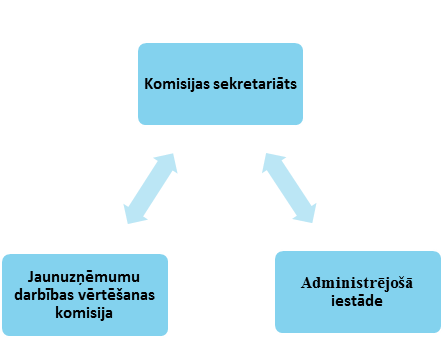 Ministru prezidenta biedrs,ekonomikas ministrs															A.AšeradensVīza:Valsts sekretārs								 							J.Stinka27.12.2016. 12:56285L.Aršauska67013238Linda.Arsauska@em.gov.lv 